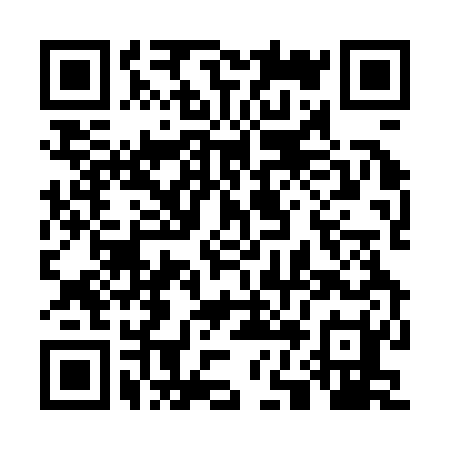 Prayer times for Zacisze-Zalesie-Szczytniki, PolandMon 1 Apr 2024 - Tue 30 Apr 2024High Latitude Method: Angle Based RulePrayer Calculation Method: Muslim World LeagueAsar Calculation Method: HanafiPrayer times provided by https://www.salahtimes.comDateDayFajrSunriseDhuhrAsrMaghribIsha1Mon4:296:2712:555:237:259:162Tue4:266:2412:555:247:279:183Wed4:246:2212:555:257:299:204Thu4:216:2012:555:267:309:225Fri4:186:1812:545:277:329:246Sat4:156:1512:545:297:339:267Sun4:126:1312:545:307:359:298Mon4:096:1112:535:317:379:319Tue4:066:0912:535:327:389:3310Wed4:036:0712:535:337:409:3611Thu4:016:0512:535:347:429:3812Fri3:586:0212:525:357:439:4013Sat3:556:0012:525:377:459:4314Sun3:525:5812:525:387:479:4515Mon3:495:5612:525:397:489:4716Tue3:465:5412:515:407:509:5017Wed3:425:5212:515:417:529:5218Thu3:395:5012:515:427:539:5519Fri3:365:4812:515:437:559:5820Sat3:335:4612:515:447:5610:0021Sun3:305:4312:505:457:5810:0322Mon3:275:4112:505:468:0010:0523Tue3:245:3912:505:478:0110:0824Wed3:205:3712:505:488:0310:1125Thu3:175:3512:505:498:0510:1326Fri3:145:3412:495:508:0610:1627Sat3:115:3212:495:528:0810:1928Sun3:075:3012:495:538:1010:2229Mon3:045:2812:495:548:1110:2530Tue3:015:2612:495:558:1310:28